www.zagreb.hr javnost@zagreb.hr 01/6101530/317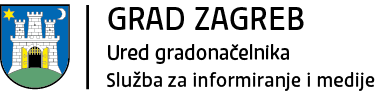 OBAVIJEST ZA MEDIJE20. travnja 2023.Akcija čišćenja gradskih četvrtiU povodu Dana planeta Zemlje i 100 godina ČistoćeU povodu obilježavanja Dana planeta Zemlje i stogodišnjice podružnice Čistoća Zagrebačkog holdinga (ZGH), Grad Zagreb i ZGH ovog vikenda organiziraju i sudjeluju u akcijama čišćenja gradskih četvrti. Cilj je uklanjanje i zbrinjavanje otpada, širenje svijesti o važnosti očuvanje prirode, te edukacije javnosti o potrebi savjesnog zbrinjavanja otpada. Ovim događanjem ujedno odajemo i priznanje stoljetnoj tradiciji zagrebačke Čistoće, koja je počela pružati usluge građanima još 1923. godine.Pozivamo sve sugrađane koji žele biti dio akcije za ljepši i čišći Zagreb da nam se pridruže! Akcija se održava u subotu i nedjelju, 22. i 23. travnja, na lokacijama prema sljedećem rasporedu:
Subota, 22.4.2023.Nedjelja, 23.4.2023.Okupljanje je 15 minuta prije početka akcije na navedenim lokacijama, gdje će se dijeliti pomagala za čišćenje (vreće i rukavice).Novi Zagreb – zapadCimermanova ulica nasuprot ZV10-13 satiGornji grad - MedveščakJurkovićeva ulica 15-1710-13 satiČrnomerecIlica 245 – sadnja cvijeća10-13 satiPodsused - VrapčeIstočna strana Podsusedskog mosta10-13 satiTrešnjevka – sjeverNehajska ulica 16-22, sadnja cvijeća10-13 satiSesveteOŠ Vugrovec, sadnja voćnjakaRetencijska brana na potoku u Planini Donjoj9:30-14 sati10-14 satiStenjevecPotok Vrapčak, sjeverno od Kožinčevog puta12-15 satiGornja DubravaOŠ Granešina, Granešina ulica 113-16 satiPeščenica – Žitnjak Nasuprot Čavićeve ulice 910-13 satiNovi Zagreb – istokZapadna strana Mosta mladosti10-13 satiTrešnjevka – jug Nasip iza Sportskog parka Mladost10-13 satiDonji grad Mjesni odbor, Preradovićeva 29, edukacija10-13 satiMaksimir Parkiralište DZ Kozjak, Rebar 3313-16 satiDonja Dubrava Križanje Resničkog puta i Ulice II. Čulinec14-17 sati